КВН посвященный 23 февраля.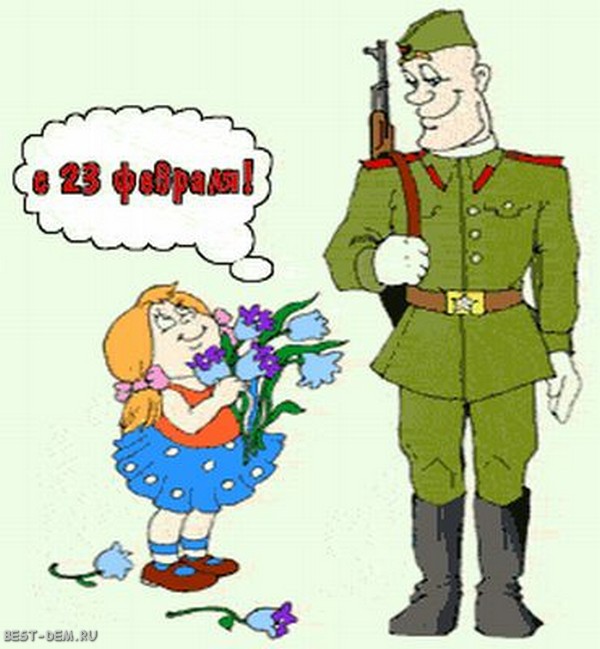 Добрый вечер, дорогие ребята и уважаемые взрослые!Сегодня мы собрались здесь не случайно. Сегодня мы женщины, мамы и дочки поздравляем сильную половину человечества – наших мальчиков и мужчин с наступающим праздником – Днем Защитника Отечества.Сегодня мы встретились с вами в клубе веселых и находчивых. Наши мальчики и папы продемонстрируют нам свою смелость, находчивость, ловкость, умение выходить из любой ситуации и подставлять где надо свое плечо. Желаем вам отличного настроения и победы.Разрешите вам представить членов жюри… Судить команды будут они по пятибалльной системе.В клуб пришел, не хмурь лица,Будь веселым до конца.Ты не зритель и не гость,Ты команды нашей гвоздь!Не стесняйся, не ломайся,Всем законам подчиняйся.А вы, уважаемые зрители, не жалейте своих ладоней, встречайте и подбадривайте своих участников. И так, мы начинаем КВН!Конкурс  первый «Приветствие»Встречаем команду «Улыбка» (дети исполняют 1 куплет песни «Улыбка»)Кричалка: Желаем вам не унывать и вместе с нами поиграть!Сегодня у нас в гостях команда веселых и находчивых, команда «Дружба», встречаем.(исполняют  песню «А нам все равно»)А нам все равно, а нам все равно,Не боимся мы в жизни ничего.Дело есть у нас и в веселый час,Мы пришли сюда позабавить вас!Вот и закончился наш первый конкурс, а пока жюри подводит итоги конкурса, мы исполним песню.Исполняют песню «Папа может»А сейчас попрошу жюри, объявит нам  оценки за первый конкурс «Приветствие».Следующий конкурс «Знакомство» Первый участник называет свое имя, второй имя первого и свое, третий имя первого, второго и свое и т.д. Делать это надо быстро. Победит та команда, которая не ошибается.Жюри, пожалуйста, подведите итоги.Конкурс третий «Разминка»Сейчас я буду задавать каждой команде по три вопроса поочередно, а вы постарайтесь на них ответить.1 вопрос команде «Улыбка» Что можно видеть закрытыми глазами? (СОН)1 вопрос команде «Дружба»Как зовут воспитателей, младшего воспитателя и музыкального руководителя группы?2 вопрос команде «Улыбка»На какое дерево садится ворона, во время дождя? (На мокрое)2 вопрос команде «Дружба»Сколько яиц можно съесть натощак (одно, остальные не натощак)3 вопрос команде «Улыбка»Какие слова говорил кот Леопольд вредным мышатам? (Ребята, давайте жить дружно)3 вопрос команде «Дружба»В комнате горело семь свечей. Проходил мимо человек и потушил 2 свечи. Сколько свечей осталось? (две, остальные сгорели)Жюри просим подвести итоги, а пока наши ребята исполнят танец.ДевочкиВ февральский день, в морозный день,      Все праздник отмечают.      Девчонки обязательно мальчишек поздравляют.Мы не дарим вам цветов, мальчишкам их не дарят.      Девчонки много теплых слов у вас в сердцах оставят.Мы пожелаем вам на век, чтоб в жизни не робелось,      Пусть будет с вами навсегда мальчишеская смелость.Мальчишки наши дорогие, от всей души вас поздравляем      И на веселый, быстрый танец вас мы приглашаем.Исполняется танец «Морячка»Предоставляем слово жюриСледующий конкурс – «Конкурс капитанов»Капитаны команд, прошу вас подойти ко мне.1.Капитан команды «Улыбка», узнай голос папы с завязанными глазами.2.Капитан команды «Дружба», Узнай своего ребенка на ощупь с завязанными глазами.Конкурс номер пять «Самый быстрый»Уважаемые участники, вам нужно подготовить снаряды для стрельбы. Добежать до базы (обруч), взять снаряд (мешочек с песком) и вернуться назад.Конкурс номер шесть «Самый меткий»Команде «Улыбка» нужно попасть в корзину с расстояния 1,5 метра.Команде «Дружба» с расстояния 2,5 метра.Сколько будет попаданий, столько очков получит команда.Пока жюри подводит итоги конкурсов, предлагаю вам послушать песню в исполнении… «Морской капитан»Предоставляем слово жюриКонкурс седьмой «Переправа»Перед вами речка и только одна шлюпка, которая рассчитана на двух человек. Сейчас каждый член команды должен переправиться на другой берег сам и переправит своего товарища 1 -2, 2-3, 3-4 и т.д.Конкурс восьмой «Разведка»Кто такие разведчики? ( военные люди, которые добывают секретную информацию). Чтобы их не узнали, они что делают? (маскируются). Вот и мы сегодня будем разведчиками и будем маскироваться, затем бежать  по минному полю за информацией (конверт), возвращаться назад и передавать обмундирование следующему участнику.И заключительный конкурс, самый креативный «Домашнее задание»(инсценировка детской песенки. Команда «Улыбка»- «Жили у бабуси», команда «Дружба»- «Я на солнышке лежу».Просим жюри подвести итоги.А мы приглашаем на сцену наших девочек, ЧАСТУШКИ!!!1.Запевай моя подружка, подпою тебе и я,  Мы с веселою частушкой неразлучные друзья.2.Я папулечку люблю, как конфетку сладкую.   Его ничем не заменю, даже шоколадкою.3.Если папа загрустит и у меня печальный вид,   Ну а если улыбнется, сердце радостно забьется.4.А мой папа всех добрей, любит всех моих друзей,   Кашу манную нам сварит, мыть посуду не заставит.5.Лучше папы человека в мире просто не сыскать,   Гвоздик он забить сумеет и белье прополоскать.6.А мой папа всех умней, а мой папа всех сильней,   Знает сколько 5+5, штангу может поднимать.7.А мой папа просто класс, скоро купит он камаз,   Будет он меня катать и научит управлять.8. А мой папа круче всех, бизнес процветает   И поэтому нам с мамой он подарки дарит.Все вместеМилые папулечки, наши дорогулечки, От души вас поздравляем, всего лучшего желаем. Предоставляем слово жюри для подведения итогов конкурса и объявления победителей нашего клуба веселых и находчивых.Дорогие папы, ребята хотят вручить вам подарки, сделанные своими руками.Немало слов хотим сказать мужчинам нашим смелым,Добра и счастья пожелать, успехов в каждом деле.Пусть вас подхватит океан удачи поскорей,Пусть вас хранит как талисман любовь родных, друзей!